ЛУЦЬКА РАЙОННА  РАДА  ВОЛИНСЬКОЇ  ОБЛАСТІРІШЕННЯПро передачу  майна спільної власності територіальних громад сіл, селищ та міст Луцького району Волинської області у комунальну власність Олицької  селищної територіальної громади	Відповідно до ст. 43, п. 5 статті 60 та п. 10 Розділу V Закону України «Про місцеве самоврядування в Україні», рекомендацій постійної комісії з питань використання майна спільної власності територіальних громад сіл, селищ, міст району від 02.06.2021 №10/2«Про проєкт рішення «Про передачу  майна спільної власності територіальних громад сіл, селищ та міст Луцького району Волинської області у комунальну власність Олицької селищної  територіальної громади»,районна рада  вирішила:1.Передати зі спільної власності територіальних громад сіл, селищ та міст Луцького  району у комунальну власність Олицької селищної  територіальної громади багатофункціонадьний принтер HPLfsevfetM 2727nf (ін. номер 10480046).2. Рекомендувати Олицькій селищній територіальній громаді:1) здійснити необхідні організаційно-правові заходи щодо приймання – передачі майна згідно з чинним законодавством;2) в місячний термін у встановленому законом порядку подати акти-приймання – передачі голові районної ради на затвердження.3. Контроль за виконанням даного рішення покласти на заступника голови районної ради та постійну комісію з питань використання майна спільної власності територіальних громад сіл, селищ, міст району.Голова районної ради                                              Олександр ОМЕЛЬЧУКМатвійчук728092Дата оприлюднення 16.06.202110.06.2021Луцьк№ 6/16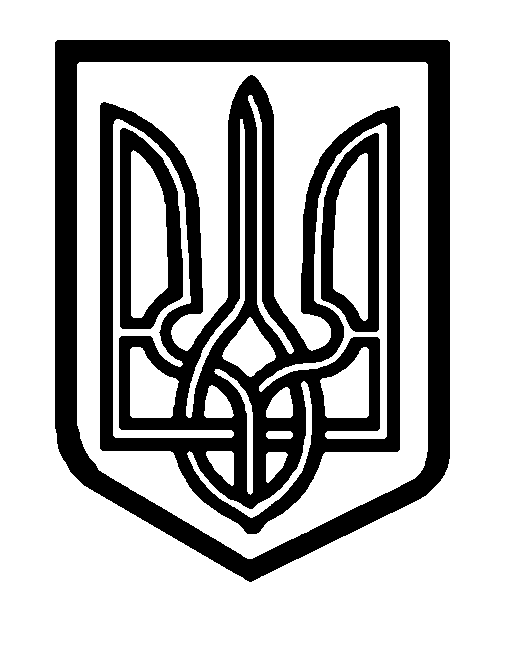 